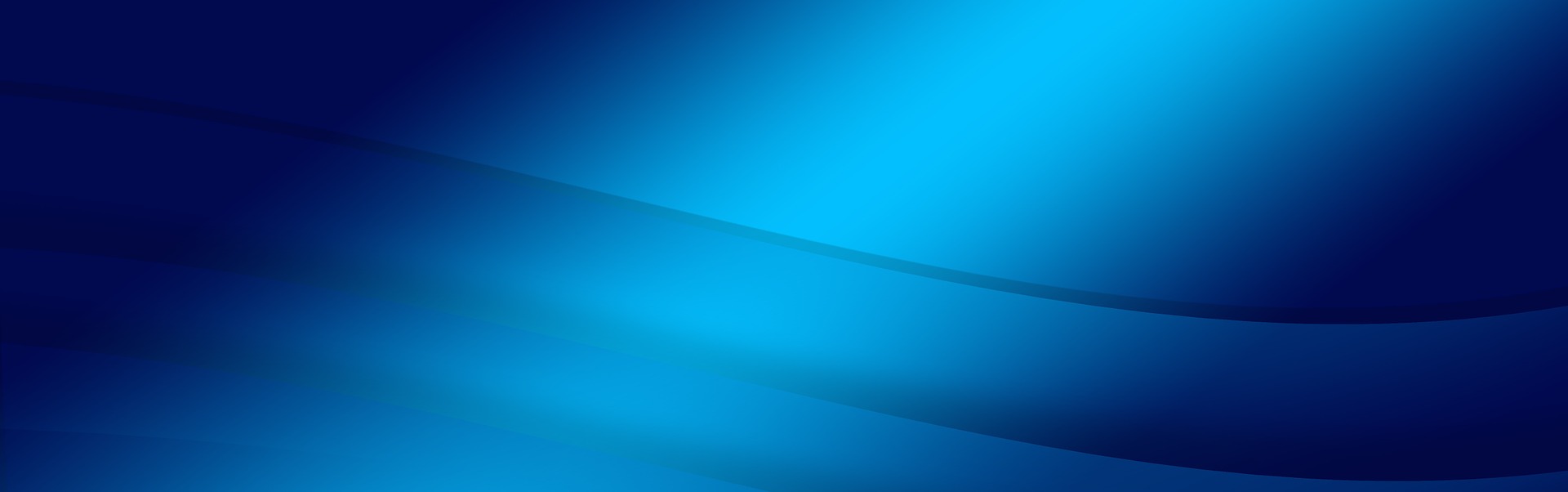 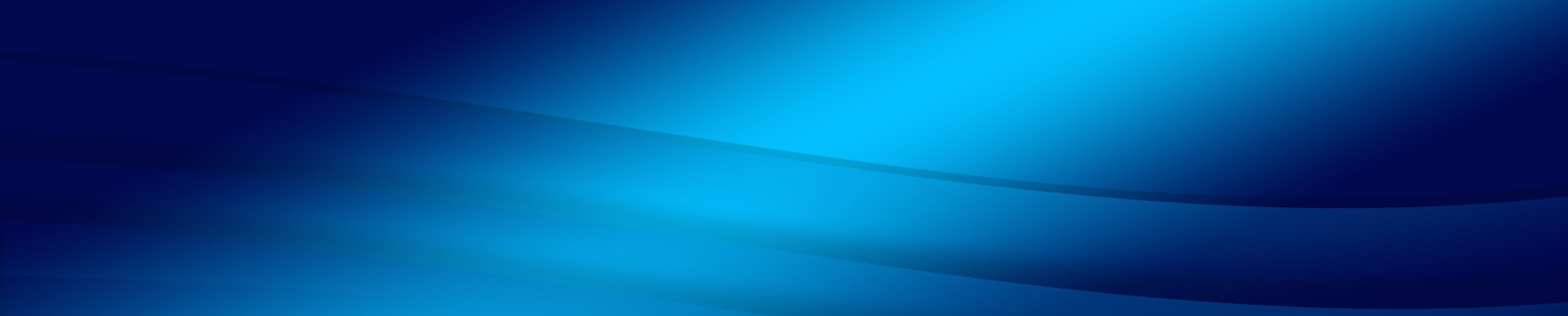 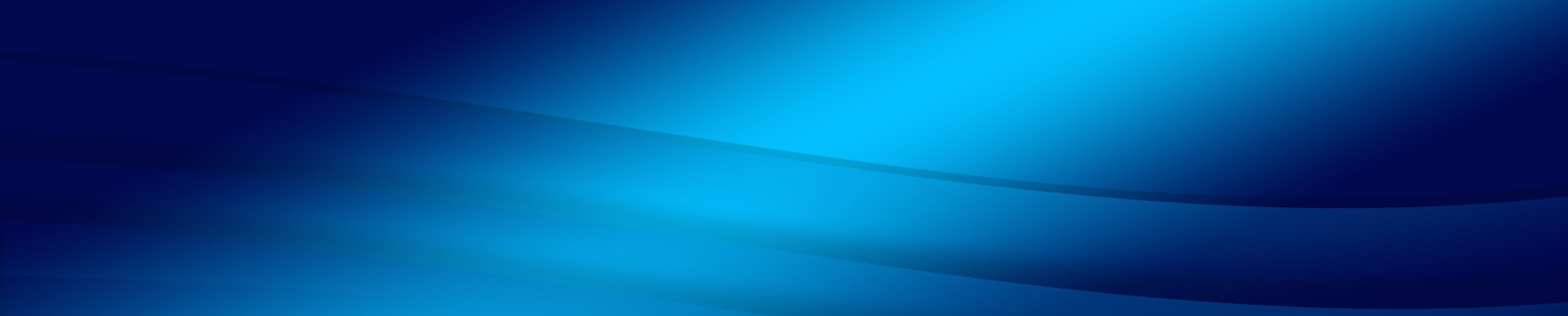 AgendaVirtual Network MeetingWednesday 14 April 2021 12:00 to 14:0011Welcome and member Covid health checkDanny Flynn (Chair)2.2.Priority Theme - Collaborative CommissioningAndy will present an update from the Commissioning Working Group with a focus on reconnecting commissioning with practice. There will be input from Mark Seaton (CCG).A facilitated discussion will follow to explore questions posed by Andy’s presentation before we agree next steps.Andy Meakin (WG Lead)Discussion facilitated by Glenn Handforth3Priority Theme – Social IsolationHelena will provide feedback from the Social Isolation Working Group to include short to medium term actions and alignment with our Digital Inclusion work (presentation attached).Priority Theme – Social IsolationHelena will provide feedback from the Social Isolation Working Group to include short to medium term actions and alignment with our Digital Inclusion work (presentation attached).Helena Evans (WG Lead)44UpdatesIntegrated Care PartnershipKeele Student InternshipsChris Bird Sue Barnes